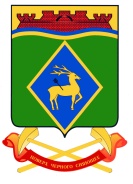 РОСТОВСКАЯ ОБЛАСТЬСОБРАНИЕ ДЕПУТАТОВ БЕЛОКАЛИТВИНСКОГО РАЙОНАРЕШЕНИЕО внесении изменений в решение Собрания депутатовБелокалитвинского района от 14 ноября 2008 года № 346 «Об утверждении Порядка и условий предоставления межбюджетных трансфертов из бюджета Белокалитвинского района бюджетам поселений, входящих в состав Белокалитвинского района»В соответствии со статьями 135, 137 и 142 Бюджетного кодекса Российской Федерации, Областным законом от 26 декабря 2016 года № 834-ЗС «О межбюджетных отношениях органов государственной власти и органов местного самоуправления в Ростовской области», в целях приведения в соответствие с действующим законодательствомСобрание депутатов Белокалитвинского районаРЕШИЛО:1. Внести в приложение к решению Собрания депутатов Белокалитвинского района от 14 ноября 2008 года № 346 «Об утверждении Порядка и условий предоставления межбюджетных трансфертов из бюджета муниципального района бюджетам поселений, входящих в состав Белокалитвинского района» следующие изменения:1) главу 1 изложить в следующей редакции:«Глава 1. Формы межбюджетных трансфертов1. Межбюджетные трансферты из бюджета Белокалитвинского района предоставляются в форме:дотаций на выравнивание бюджетной обеспеченности поселений, входящих в состав Белокалитвинского района (далее – поселений);иных межбюджетных трансфертов из бюджета Белокалитвинского района.2. В составе бюджета Белокалитвинского района предусматриваются:1) дотации на выравнивание бюджетной обеспеченности поселений в целях выравнивания бюджетной обеспеченности городских, сельских поселений по осуществлению полномочий по решению вопросов местного значения (далее - дотация на выравнивание) за счет собственных доходов бюджета Белокалитвинского района в соответствии с Бюджетным кодексом Российской Федерации и Областным законом от 26.12.2016 № 834-ЗС «О межбюджетных отношениях органов государственной власти и органов местного самоуправления в Ростовской области»;2) иные межбюджетные трансферты бюджетам поселений, в том числе:в целях софинансирования расходных обязательств, возникающих при выполнении полномочий органов местного самоуправления по вопросам местного значения;передаваемые бюджетам поселений на осуществление части полномочий по решению вопросов местного значения муниципального района в соответствии с заключенными соглашениями между Администрацией Белокалитвинского района и администрациями поселений, входящих в состав Белокалитвинского района о передаче полномочий;на поддержку мер по обеспечению сбалансированности бюджетов поселений;на иные цели согласно законодательству Российской Федерации, Ростовской области, нормативных правовых актов Белокалитвинского района.3. Объем и распределение дотаций на выравнивание бюджетной обеспеченности поселений из бюджета Белокалитвинского района утверждаются решением Собрания депутатов Белокалитвинского района о бюджете Белокалитвинского района на очередной финансовый год (очередной финансовый год и плановый период).В случае, если проект бюджета Белокалитвинского района утверждается на очередной финансовый год и плановый период, допускается утверждение на плановый период не распределенного между городскими, сельскими поселениями объема дотаций на выравнивание, образованной за счет собственных доходов бюджета Белокалитвинского района, не более 20 процентов общего объема указанных дотаций, утвержденного на первый год планового периода, и не более 20 процентов общего объема указанных дотаций, утвержденного на второй год планового периода. Решением Собрания депутатов Белокалитвинского района (далее – Собрание депутатов) о бюджете Белокалитвинского района на очередной финансовый год (очередной финансовый год и плановый период) отдельные виды иных межбюджетных трансфертов могут не распределяться между бюджетами поселений.4. Администрация Белокалитвинского района в ходе исполнения бюджета Белокалитвинского района имеет право перераспределять межбюджетные трансферты между их видами и бюджетами поселений, а также распределять между поселениями нераспределенные межбюджетные трансферты.»;2) в главе 2:абзац первый части 1 изложить в следующей редакции:«1. Иные межбюджетные трансферты бюджетам поселений из бюджета Белокалитвинского района (за исключением иных межбюджетных трансфертов на осуществление части полномочий по решению вопросов местного значения в соответствии с заключенными соглашениями) предоставляются при условии соблюдения органами местного самоуправления поселений требований налогового и бюджетного законодательства в пределах бюджетных ассигнований, предусмотренных в бюджете Белокалитвинского района.Условием предоставления иных межбюджетных трансфертов бюджетам поселений (за исключением иных межбюджетных трансфертов на осуществление части полномочий по решению вопросов местного значения в соответствии с заключенными соглашениями) является:»;часть 5 изложить в следующей редакции:«5. Иные межбюджетные трансферты бюджетам поселений из бюджета Белокалитвинского района (за исключением иных межбюджетных трансфертов, распределение которых осуществляется на конкурсной основе по итогам рейтинговой оценки деятельности органов местного самоуправления поселений, иных межбюджетных трансфертов, предоставляемых на оказание финансовой поддержки поселениям, включая на поддержку мер по обеспечению сбалансированности бюджетов поселений) носят целевой характер и не могут быть использованы на другие цели.Остатки иных межбюджетных трансфертов, указанных в абзаце первом настоящей части, неизрасходованных в текущем финансовом году на указанные цели, подлежат возврату в бюджет района согласно порядку, установленному финансовым управлением Администрации Белокалитвинского района.»;3) главу 5 изложить в следующей редакции:«Глава 5. Иные межбюджетные трансферты бюджетам поселений из бюджета Белокалитвинского района (за исключением иных межбюджетных трансфертов, передаваемых бюджетам поселений на осуществление части полномочий по решению вопросов местного значения Белокалитвинского района при их передаче на уровень поселений в соответствии с заключенными соглашениями)1. Иные межбюджетные трансферты из бюджета Белокалитвинского района предоставляются бюджетам поселений в следующих случаях:1) получение целевых межбюджетных трансфертов из других бюджетов бюджетной системы Российской Федерации;2) софинансирование расходных обязательств, возникающих при выполнении полномочий органов местного самоуправления поселений по вопросам местного значения, за счет собственных средств бюджета Белокалитвинского района в соответствии правовым актом администрации района;3) принятие в течение финансового года администрацией района или администрациями поселений решений о необходимости проведения на территории поселений работ, являющихся социально значимыми, а также решений, влекущих за собой увеличение расходов бюджетов поселений;4) уменьшение поступления налоговых и неналоговых доходов бюджетов поселений;5) возникновение дополнительных расходов бюджетов поселений, обусловленных влиянием объективных факторов на объемы расходных обязательств поселений;6) реализация муниципальных программ Белокалитвинского района и поселений;7) предупреждение стихийных бедствий и других чрезвычайных ситуаций, проведение аварийно-восстановительных работ и иных мероприятий, связанных с ликвидацией последствий стихийных бедствий и других чрезвычайных ситуаций;8) на другие цели, обусловленные влиянием объективных факторов и необходимостью решения актуальных вопросов местного значения.3. Общий объем и распределение межбюджетных трансфертов утверждается решением Собрания депутатов Белокалитвинского района о бюджете Белокалитвинского района на очередной финансовый год (очередной финансовый год и плановый период).4. Предоставление иных межбюджетных трансфертов бюджетам поселений осуществляется на основании соглашений о предоставлении иных межбюджетных трансфертов, заключенных между главными распорядителями средств бюджета района и администрациями поселений (за исключением иных межбюджетных трансфертов, распределение которых осуществляется на конкурсной основе по итогам рейтинговой оценки деятельности органов местного самоуправления поселений, иных межбюджетных трансфертов, предоставляемых на оказание финансовой поддержки поселениям, включая на поддержку мер по обеспечению сбалансированности бюджетов поселений и иных межбюджетных трансфертов, предоставляемых за счет резервного фонда Администрации Белокалитвинского района) (далее – соглашение). 5. Соглашение о предоставлении иных межбюджетных трансфертов бюджетам поселений должно содержать следующие основные положения:а) целевое назначение иных межбюджетных трансфертов;б) условия предоставления и расходования иных межбюджетных трансфертов;в) объем бюджетных ассигнований, предусмотренных на предоставление иных межбюджетных трансфертов;г) порядок перечисления иных межбюджетных трансфертов;д) сроки предоставления иных межбюджетных трансфертов;е) критерии, порядок и сроки осуществления оценки эффективности использования иных МБТ;ж) порядок осуществления контроля за соблюдением условий, установленных для предоставления и расходования иных межбюджетных трансфертов;з) обязательства органов местного самоуправления поселений по обеспечению подписания актов выполненных работ и их представление органам местного самоуправления Белокалитвинского района только после осуществления контроля по всем объектам и направлениям на соответствие фактическим объемам выполненных работ;и) сроки и порядок предоставления отчетности об использовании иных межбюджетных трансфертов;к) порядок использования или возврата остатков иных межбюджетных трансфертов, не использованных в текущем финансовом году;л) ответственность сторон и финансовые санкции за нарушение условий соглашения.6. Предоставление иных межбюджетных трансфертов бюджетам поселений осуществляется в установленном для исполнения бюджета Белокалитвинского района порядке на основании сводной бюджетной росписи бюджета Белокалитвинского района в пределах лимитов бюджетных обязательств при соблюдении условий предоставления иных межбюджетных трансфертов, а также обязательств по соглашениям.»;4) в главе 6:часть 1 исключить;в абзаце втором части 2 слова «за счет субвенций областного бюджета» исключить.2. Настоящее решение вступает в силу после его официального опубликования и применяется к правоотношениям, возникающим начиная с составления бюджета Белокалитвинского района на 2023 год и на плановый период 2024 и 2025 годов.3. Контроль за исполнением настоящего решения возложить на председателя постоянной комиссии Собрания депутатов Белокалитвинского района по экономической реформе, бюджету, налогам и муниципальной собственности А.И. Ткачева и первого заместителя главы Администрации района по экономическому развитию, инвестиционной политике и местному самоуправлению Д.Ю. Устименко.28 февраля 2023 года№ 91г. Белая КалитваПредседательСобрания депутатов - глава Белокалитвинского района28 февраля 2023 годаС.В. Харченко